Youth Environmental Action SummitParkside High Pocket Meadow                                            Budget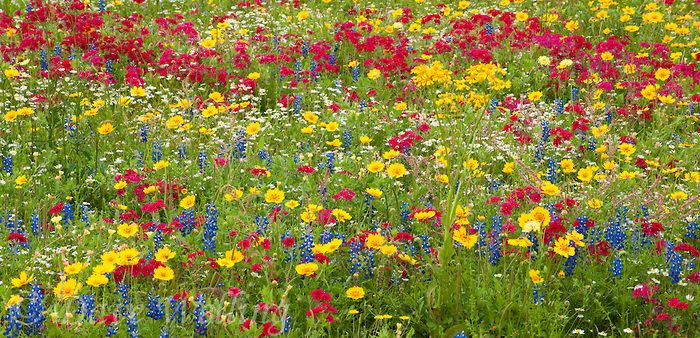 Item                                                                     Total Donated      Yeas Request                   1. Seed   3Lbs American Meadow Seed                                                  $98.852. Weed barrier 1 Roll                                                                            $189.00Total Needed                                                                                           $287.95